ВЫСТАВКА «ОЛЬГА МИЧИ. УЯЗВИМЫЕ?»Всего предметов: 110Страховая оценка: 3 855 000 (Три миллиона восемьсот пятьдесят пять тысяч) рублей Фотографии. Фонд IV (с 1991 г. по наст.время) Фотографии. Фонд IV (с 1991 г. по наст.время) Фотографии. Фонд IV (с 1991 г. по наст.время)Руб.1.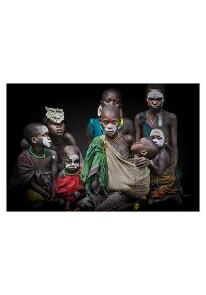 МДФ КП-2562/1ФIV-10505ГК 36744776Серия «Уязвимые». Фотография. Мичи О.Групповой портрет. Народ сурмаФедеративная Демократическая Республика Эфиопия. 2017Фотобумага, пенокартон, цифровая печать, цветная. 110x160.50 0002.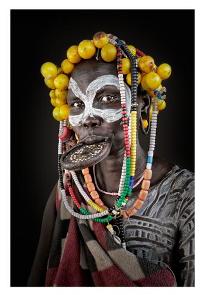 МДФ КП-2562/2ФIV-10506ГК 36744780Серия «Уязвимые». Фотография. Мичи О.Портрет женщины. Народ мурсиФедеративная Демократическая Республика Эфиопия, Наций, национальностей и народов Юга регион, Маго национальный парк. 2018Фотобумага, пенокартон, цифровая печать, цветная. 160x110.50 0003.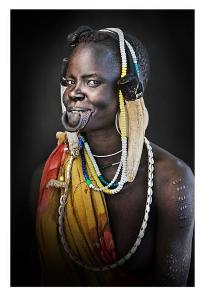 МДФ КП-2562/3ФIV-10507ГК 36744706Серия «Уязвимые». Фотография. Мичи О.Портрет женщины. Народ мурсиФедеративная Демократическая Республика Эфиопия, Наций, национальностей и народов Юга регион, Маго национальный парк. 2018Фотобумага, пенокартон, цифровая печать, цветная. 160x110.50 0004.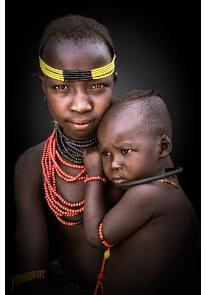 МДФ КП-2562/4ФIV-10508ГК 36744789Серия «Уязвимые». Фотография. Мичи О.Портрет женщины с ребенком. Племя дасанечФедеративная Демократическая Республика Эфиопия, Наций, национальностей и народов Юга регион, Южное (Дебуб) Омо зона. 2017Фотобумага, пенокартон, цифровая печать, цветная. 160x110.50 0005.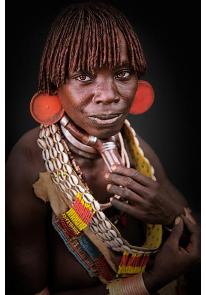 МДФ КП-2562/5ФIV-10509ГК 36744710Серия «Уязвимые». Фотография. Мичи О.Портрет женщиныФедеративная Демократическая Республика Эфиопия. 2017Фотобумага, пенокартон, цифровая печать, цветная. 160x110.50 0006.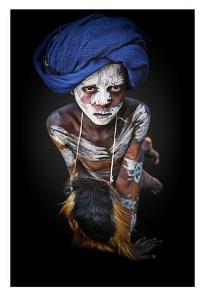 МДФ КП-2562/6ФIV-10510ГК 36744775Серия «Уязвимые». Фотография. Мичи О.Портрет мальчика. Народ сурмаФедеративная Демократическая Республика Эфиопия. 2017Фотобумага, пенокартон, цифровая печать, цветная. 160x110.50 0007.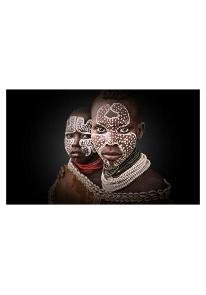 МДФ КП-2562/7ФIV-10511ГК 36744725Серия «Уязвимые». Фотография. Мичи О.Портрет мальчика и девочки. Народ кароФедеративная Демократическая Республика Эфиопия, Наций, национальностей и народов Юга регион, Южное (Дебуб) Омо зона, дер. Муруле. 2018Фотобумага, пенокартон, цифровая печать, цветная. 100x160.50 0008.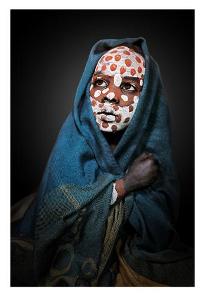 МДФ КП-2562/8ФIV-10512ГК 36744695Серия «Уязвимые». Фотография. Мичи О.Портрет мальчика. Народ сурмаФедеративная Демократическая Республика Эфиопия. 2017Фотобумага, пенокартон, цифровая печать, цветная. 160x110.50 0009.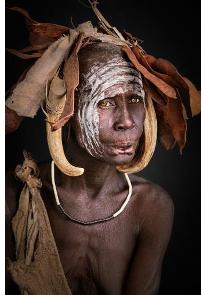 МДФ КП-2562/9ФIV-10513ГК 36744734Серия «Уязвимые». Фотография. Мичи О.Портрет женщины. Народ мурсиФедеративная Демократическая Республика Эфиопия, Наций, национальностей и народов Юга регион, Маго национальный парк. 2018Фотобумага, пенокартон, цифровая печать, цветная. 160x110.50 00010.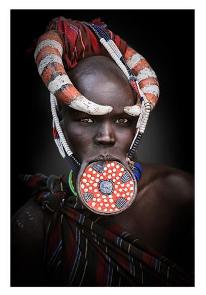 МДФ КП-2562/10ФIV-10514ГК 36744703Серия «Уязвимые». Фотография. Мичи О.Портрет женщины. Народ мурсиФедеративная Демократическая Республика Эфиопия, Наций, национальностей и народов Юга регион, Маго национальный парк. 2018Фотобумага, пенокартон, цифровая печать, цветная. 160x110.50 00011.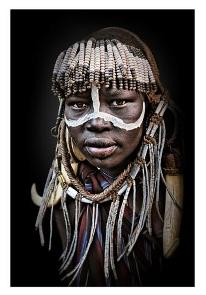 МДФ КП-2562/11ФIV-10515ГК 36744750Серия «Уязвимые». Фотография. Мичи О.Портрет женщины. Народ мурсиФедеративная Демократическая Республика Эфиопия, Наций, национальностей и народов Юга регион, Маго национальный парк. 2018Фотобумага, пенокартон, цифровая печать, цветная. 160x110.50 00012.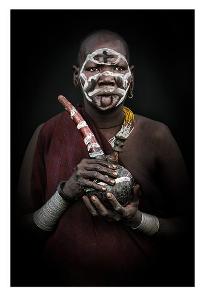 МДФ КП-2562/12ФIV-10516ГК 36744712Серия «Уязвимые». Фотография. Мичи О.Портрет женщины. Народ сурмаФедеративная Демократическая Республика Эфиопия. 2017Фотобумага, пенокартон, цифровая печать, цветная. 160x110.50 00013.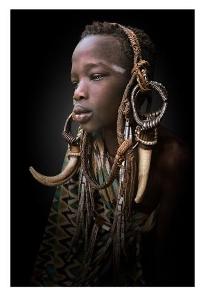 МДФ КП-2562/13ФIV-10517ГК 36744741Серия «Уязвимые». Фотография. Мичи О.Портрет мальчика. Народ мурсиФедеративная Демократическая Республика Эфиопия, Наций, национальностей и народов Юга регион, Маго национальный парк. 2018Фотобумага, пенокартон, цифровая печать, цветная. 160x110.50 00014.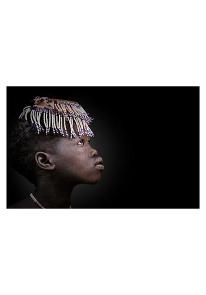 МДФ КП-2562/14ФIV-10518ГК 36744738Серия «Уязвимые». Фотография. Мичи О.Портрет мальчикаФедеративная Демократическая Республика Эфиопия. 2018Фотобумага, пенокартон, цифровая печать, цветная. 106,5x160.50 00015.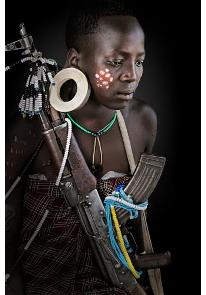 МДФ КП-2562/15ФIV-10519ГК 36744731Серия «Уязвимые». Фотография. Мичи О.Портрет женщины. Народ мурсиФедеративная Демократическая Республика Эфиопия, Наций, национальностей и народов Юга регион, Маго национальный парк. 2018Фотобумага, пенокартон, цифровая печать, цветная. 160x110.50 00016.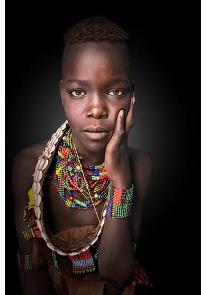 МДФ КП-2562/16ФIV-10520ГК 36744696Серия «Уязвимые». Фотография. Мичи О.Портрет женщины. Народ хамарФедеративная Демократическая Республика Эфиопия, Наций, национальностей и народов Юга регион, Южное (Дебуб) Омо зона, г. Турми. 2018Фотобумага, пенокартон, цифровая печать, цветная. 160x110.50 00017.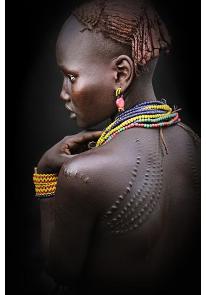 МДФ КП-2562/17ФIV-10521ГК 36744692Серия «Уязвимые». Фотография. Мичи О.Портрет женщины. Народ сурмаФедеративная Демократическая Республика Эфиопия. 2017Фотобумага, пенокартон, цифровая печать, цветная. 160x110.50 00018.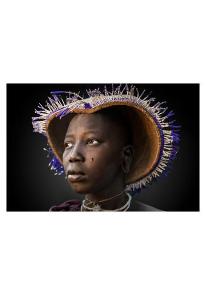 МДФ КП-2562/18ФIV-10522ГК 36744720Серия «Уязвимые». Фотография. Мичи О.Портрет девушки. Народ мурсиФедеративная Демократическая Республика Эфиопия, Наций, национальностей и народов Юга регион, Маго национальный парк. 2019Фотобумага, пенокартон, цифровая печать, цветная. 110x160.50 00019.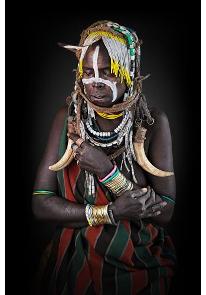 МДФ КП-2562/19ФIV-10523ГК 36744722Серия «Уязвимые». Фотография. Мичи О.Портрет женщины. Народ мурсиФедеративная Демократическая Республика Эфиопия, Наций, национальностей и народов Юга регион, Маго национальный парк. 2018Фотобумага, пенокартон, цифровая печать, цветная. 160x110.50 00020.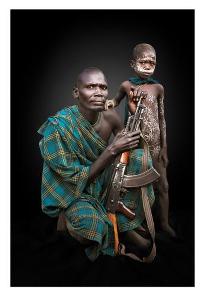 МДФ КП-2562/20ФIV-10524ГК 36744704Серия «Уязвимые». Фотография. Мичи О.Портрет мужчины с ребенком. Народ сурмаФедеративная Демократическая Республика Эфиопия. 2017Фотобумага, пенокартон, цифровая печать, цветная. 160x110.50 00021.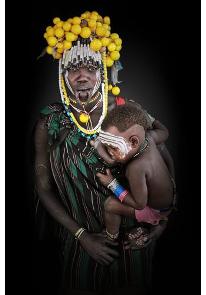 МДФ КП-2562/21ФIV-10525ГК 36744779Серия «Уязвимые». Фотография. Мичи О.Портрет женщины с ребенком. Народ мурсиФедеративная Демократическая Республика Эфиопия, Наций, национальностей и народов Юга регион, Маго национальный парк. 2018Фотобумага, пенокартон, цифровая печать, цветная. 160x110.50 00022.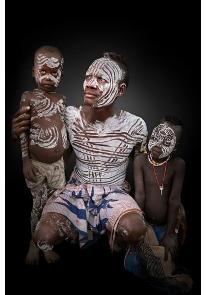 МДФ КП-2562/22ФIV-10526ГК 36744771Серия «Уязвимые». Фотография. Мичи О.Портрет мужчины с детьмиФедеративная Демократическая Республика Эфиопия. 2018Фотобумага, пенокартон, цифровая печать, цветная. 160x110.50 00023.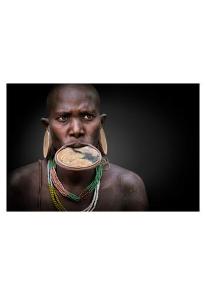 МДФ КП-2562/23ФIV-10527ГК 36744735Серия «Уязвимые». Фотография. Мичи О.Портрет женщины. Народ сурмаФедеративная Демократическая Республика Эфиопия. 2017Фотобумага, пенокартон, цифровая печать, цветная. 110x160.50 00024.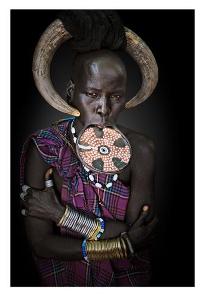 МДФ КП-2562/24ФIV-10528ГК 36744705Серия «Уязвимые». Фотография. Мичи О.Портрет женщины. Народ мурсиФедеративная Демократическая Республика Эфиопия, Наций, национальностей и народов Юга регион, Маго национальный парк. 2018Фотобумага, пенокартон, цифровая печать, цветная. 160x110.50 00025.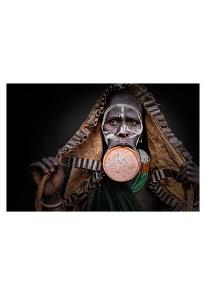 МДФ КП-2562/25ФIV-10529ГК 36744762Серия «Уязвимые». Фотография. Мичи О.Портрет женщины. Народ сурмаФедеративная Демократическая Республика Эфиопия. 2017Фотобумага, пенокартон, цифровая печать, цветная. 110x160.50 00026.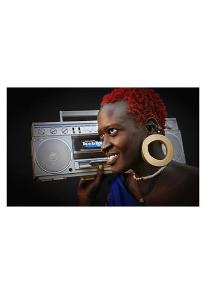 МДФ КП-2562/26ФIV-10530ГК 36744767Серия «Уязвимые». Фотография. Мичи О.Портрет девушки. Народ мурсиФедеративная Демократическая Республика Эфиопия, Наций, национальностей и народов Юга регион, Маго национальный парк. 2019Фотобумага, пенокартон, цифровая печать, цветная. 103x160.50 00027.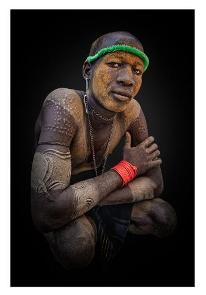 МДФ КП-2562/27ФIV-10531ГК 36744773Серия «Уязвимые». Фотография. Мичи О.Портрет мужчины.  Народ мурсиФедеративная Демократическая Республика Эфиопия, Наций, национальностей и народов Юга регион, Маго национальный парк. 2019Фотобумага, пенокартон, цифровая печать, цветная. 160x110.50 00028.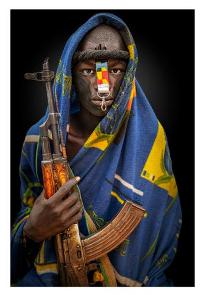 МДФ КП-2562/28ФIV-10532ГК 36744707Серия «Уязвимые». Фотография. Мичи О.Портрет мужчины. Народ мурсиФедеративная Демократическая Республика Эфиопия, Наций, национальностей и народов Юга регион, Маго национальный парк. 2019Фотобумага, пенокартон, цифровая печать, цветная. 160x110.50 00029.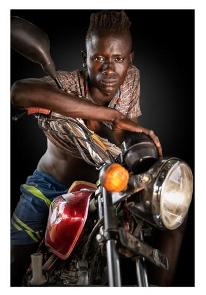 МДФ КП-2562/29ФIV-10533ГК 36744702Серия «Уязвимые». Фотография. Мичи О.Портрет молодого человека. Народ кароФедеративная Демократическая Республика Эфиопия, Наций, национальностей и народов Юга регион, Южное (Дебуб) Омо зона, дер. Муруле. 2018Фотобумага, пенокартон, цифровая печать, цветная. 160x110.50 00030.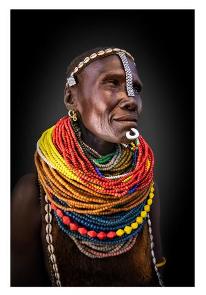 МДФ КП-2562/30ФIV-10534ГК 36744788Серия «Уязвимые». Фотография. Мичи О.Портрет женщины. Народ кароФедеративная Демократическая Республика Эфиопия, Наций, национальностей и народов Юга регион, Южное (Дебуб) Омо зона, дер. Муруле. 2018Фотобумага, пенокартон, цифровая печать, цветная. 160x110.50 00031.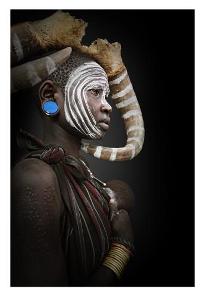 МДФ КП-2562/31ФIV-10535ГК 36744744Серия «Уязвимые». Фотография. Мичи О.Портрет женщины. Народ мурсиФедеративная Демократическая Республика Эфиопия, Наций, национальностей и народов Юга регион, Маго национальный парк. 2018Фотобумага, пенокартон, цифровая печать, цветная. 160x110.50 00032.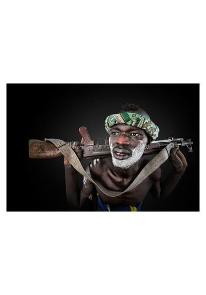 МДФ КП-2562/32ФIV-10536ГК 36744721Серия «Уязвимые». Фотография. Мичи О.Портрет мужчины. Народ мурсиФедеративная Демократическая Республика Эфиопия, Наций, национальностей и народов Юга регион, Маго национальный парк. 2018Фотобумага, пенокартон, цифровая печать, цветная. 110x160.50 00033.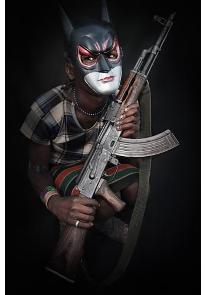 МДФ КП-2562/33ФIV-10537ГК 36744757Серия «Уязвимые». Фотография. Мичи О.Портрет мужчины. Народ хамарФедеративная Демократическая Республика Эфиопия, Наций, национальностей и народов Юга регион, Южное (Дебуб) Омо зона, г. Турми. 2018Фотобумага, пенокартон, цифровая печать, цветная. 160x110.50 00034.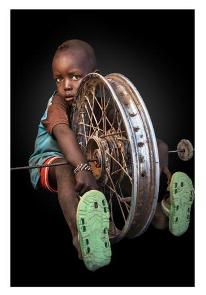 МДФ КП-2562/34ФIV-10538ГК 36744715Серия «Уязвимые». Фотография. Мичи О.Портрет мальчика. Народ кароФедеративная Демократическая Республика Эфиопия, Наций, национальностей и народов Юга регион, Южное (Дебуб) Омо зона, дер. Муруле. 2018Фотобумага, пенокартон, цифровая печать, цветная. 160x110.50 00035.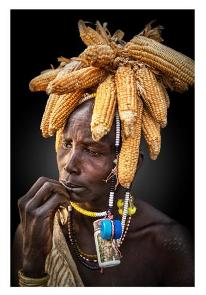 МДФ КП-2562/35ФIV-10539ГК 36744777Серия «Уязвимые». Фотография. Мичи О.Портрет женщины. Народ мурсиФедеративная Демократическая Республика Эфиопия, Наций, национальностей и народов Юга регион, Маго национальный парк. 2018Фотобумага, пенокартон, цифровая печать, цветная. 160x110.50 00036.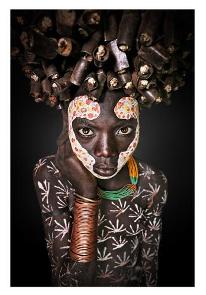 МДФ КП-2562/36ФIV-10540ГК 36744769Серия «Уязвимые». Фотография. Мичи О.Портрет молодой девушки. Народ сурмаФедеративная Демократическая Республика Эфиопия. 2018Фотобумага, пенокартон, цифровая печать, цветная. 160x110.50 00037.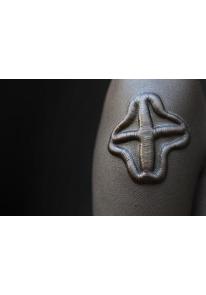 МДФ КП-2562/37ФIV-10541ГК 36744759Серия «Уязвимые». Фотография. Мичи О.Ритуальные шрамыФедеративная Демократическая Республика Эфиопия. 2017Фотобумага, пенокартон, цифровая печать, цветная. 60x80.15 00038.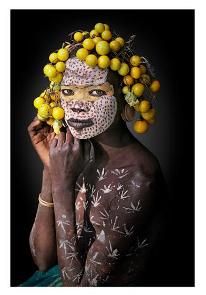 МДФ КП-2562/38ФIV-10542ГК 36744761Серия «Уязвимые». Фотография. Мичи О.Портрет мальчика. Народ сурмаФедеративная Демократическая Республика Эфиопия. 2017Фотобумага, пенокартон, цифровая печать, цветная. 160x110.50 00039.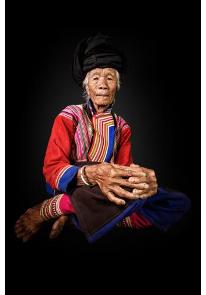 МДФ КП-2562/39ФIV-10543ГК 36744732Серия «Уязвимые». Фотография. Мичи О.Портрет пожилой женщины. Народ лисуРеспублика Союз Мьянма, Чин штат. 2018Фотобумага, пенокартон, цифровая печать, цветная. 160x110.50 00040.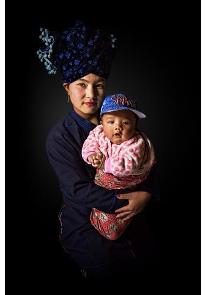 МДФ КП-2562/40ФIV-10544ГК 36744764Серия «Уязвимые». Фотография. Мичи О.Портрет женщины с ребенком. Народ паоРеспублика Союз Мьянма, Шан штат, самоуправляемая зона Пао, г. Пинлонг. 2018Фотобумага, пенокартон, цифровая печать, цветная. 160x110.50 00041.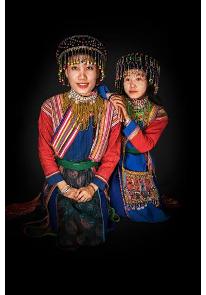 МДФ КП-2562/41ФIV-10545ГК 36744730Серия «Уязвимые». Фотография. Мичи О.Портрет женщины с ребенком. Народ паоРеспублика Союз Мьянма, Шан штат, самоуправляемая зона Пао, г. Пинлонг. 2018Фотобумага, пенокартон, цифровая печать, цветная. 160x110.50 00042.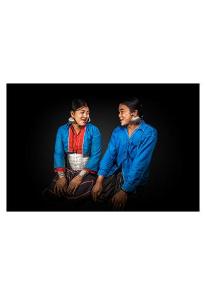 МДФ КП-2562/42ФIV-10546ГК 36744772Серия «Уязвимые». Фотография. Мичи О.Портрет молодой пары. Народ серебряный палаунгРеспублика Союз Мьянма, Шан штат. 2019Фотобумага, пенокартон, цифровая печать, цветная. 110x160.50 00043.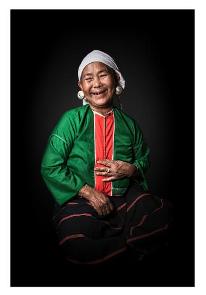 МДФ КП-2562/43ФIV-10547ГК 36744726Серия «Уязвимые». Фотография. Мичи О.Портрет женщины. Народ серебряный палаунгРеспублика Союз Мьянма, Шан штат. 2019Фотобумага, пенокартон, цифровая печать, цветная. 160x110.50 00044.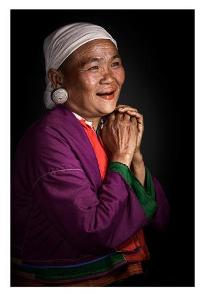 МДФ КП-2562/44ФIV-10548ГК 36744709Серия «Уязвимые». Фотография. Мичи О.Портрет женщины. Народ серебряный палаунгРеспублика Союз Мьянма, Шан штат. 2019Фотобумага, пенокартон, цифровая печать, цветная. 160x110.50 00045.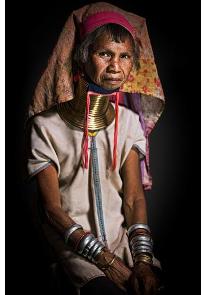 МДФ КП-2562/45ФIV-10549ГК 36744746Серия «Уязвимые». Фотография. Мичи О.Портрет женщины. Народ каянРеспублика Союз Мьянма, Кая штат. 2018Фотобумага, пенокартон, цифровая печать, цветная. 160x110.50 00046.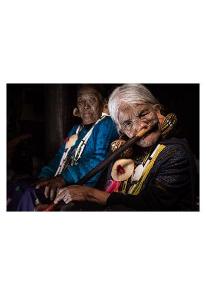 МДФ КП-2562/46ФIV-10550ГК 36744783Серия «Уязвимые». Фотография. Мичи О.Портрет женщины, играющей на носовой флейтеРеспублика Союз Мьянма. 2018Фотобумага, пенокартон, цифровая печать, цветная. 110x160.50 00047.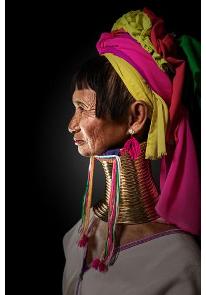 МДФ КП-2562/47ФIV-10551ГК 36744774Серия «Уязвимые». Фотография. Мичи О.Портрет женщины. Народ каянРеспублика Союз Мьянма, Кая штат. 2018Фотобумага, пенокартон, цифровая печать, цветная. 160x110.50 00048.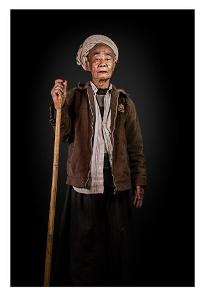 МДФ КП-2562/48ФIV-10552ГК 36744724Серия «Уязвимые». Фотография. Мичи О.Портрет мужчины. Народ серебряный палаунгРеспублика Союз Мьянма, Шан штат. 2019Фотобумага, пенокартон, цифровая печать, цветная. 160x110.50 00049.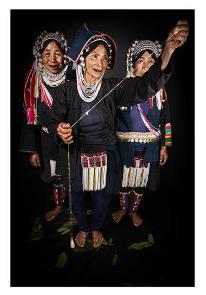 МДФ КП-2562/49ФIV-10553ГК 36744714Серия «Уязвимые». Фотография. Мичи О.Портрет женщин в традиционных костюмах. Народ акхаРеспублика Союз Мьянма, Шан штат. 2018Фотобумага, пенокартон, цифровая печать, цветная. 160x110.50 00050.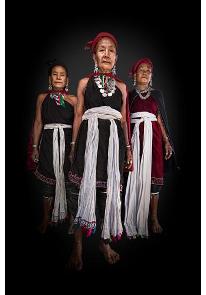 МДФ КП-2562/50ФIV-10554ГК 36744760Серия «Уязвимые». Фотография. Мичи О.Портрет женщин в традиционных костюмах. Народ кайяРеспублика Союз Мьянма, Кая штат. 2018Фотобумага, пенокартон, цифровая печать, цветная. 160x110.50 00051.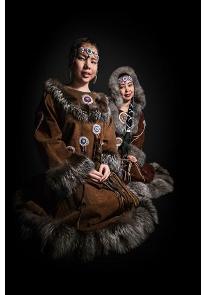 МДФ КП-2562/51ФIV-10555ГК 36744784Серия «Уязвимые». Фотография. Мичи О.Портрет девушек. Народ чукчейРоссийская Федерация, Чукотский АО, г. Анадырь. 2018Фотобумага, пенокартон, цифровая печать, цветная. 160x110.50 00052.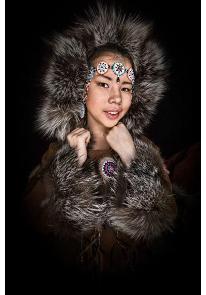 МДФ КП-2562/52ФIV-10556ГК 36744745Серия «Уязвимые». Фотография. Мичи О.Портрет девочки. Народ чукчей.Российская Федерация, Чукотский АО, г. Анадырь. 2018Фотобумага, пенокартон, цифровая печать, цветная. 160x110.50 00053.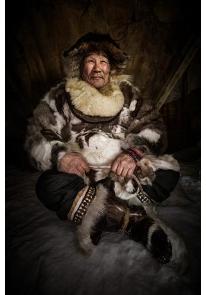 МДФ КП-2562/53ФIV-10557ГК 36744758Серия «Уязвимые». Фотография. Мичи О.Портрет мужчины. Народ чукчейРоссийская Федерация, Чукотский АО, г. Анадырь. 2020Фотобумага, пенокартон, цифровая печать, цветная. 160x110.50 00054.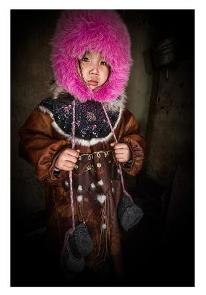 МДФ КП-2562/54ФIV-10558ГК 36744698Серия «Уязвимые». Фотография. Мичи О.Портрет девочки. Народ чукчейРоссийская Федерация, Чукотский АО, г. Анадырь. 2018Фотобумага, пенокартон, цифровая печать, цветная. 160x110.50 00055.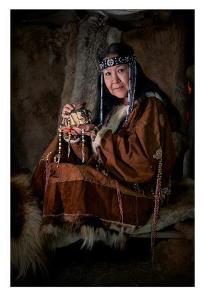 МДФ КП-2562/55ФIV-10559ГК 36744733Серия «Уязвимые». Фотография. Мичи О.Портрет женщины. Народ чукчейРоссийская Федерация, Чукотский АО, г. Анадырь. 2020Фотобумага, пенокартон, цифровая печать, цветная. 160x110.50 00056.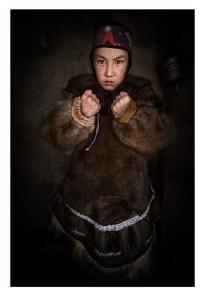 МДФ КП-2562/56ФIV-10560ГК 36744754Серия «Уязвимые». Фотография. Мичи О.Портрет ребенка. Народ чукчейРоссийская Федерация, Чукотский АО, г. Анадырь. 2020Фотобумага, пенокартон, цифровая печать, цветная. 160x110.50 00057.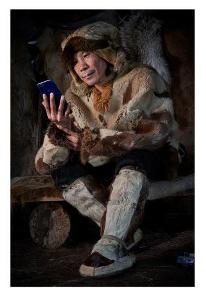 МДФ КП-2562/57ФIV-10561ГК 36744708Серия «Уязвимые». Фотография. Мичи О.Портрет мужчины. Народ чукчейРоссийская Федерация, Чукотский АО, г. Анадырь. 2020Фотобумага, пенокартон, цифровая печать, цветная. 160x110.50 00058.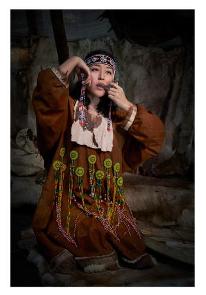 МДФ КП-2562/58ФIV-10562ГК 36744694Серия «Уязвимые». Фотография. Мичи О.Портрет женщины. Народ чукчейРоссийская Федерация, Чукотский АО, г. Анадырь. 2020Фотобумага, пенокартон, цифровая печать, цветная. 160x110.50 00059.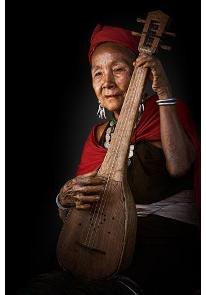 МДФ КП-2562/59ФIV-10563ГК 36744736Серия «Уязвимые». Фотография. Мичи О.Портрет женщины с музыкальным инструментомРеспублика Союз Мьянма. 2019Фотобумага, пенокартон, цифровая печать, цветная. 160x110.50 00060.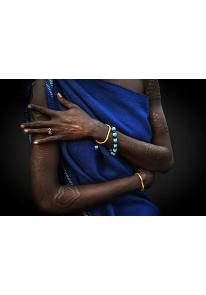 МДФ КП-2562/60ФIV-10564ГК 36744749Серия «Уязвимые». Фотография. Мичи О.Детали современной повседневной одежды и украшений. Народ мурсиФедеративная Демократическая Республика Эфиопия. 2018Фотобумага, пенокартон, цифровая печать, цветная. 60x80.15 00061.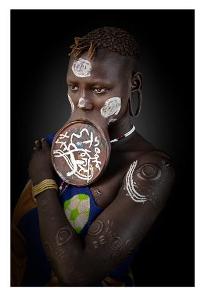 МДФ КП-2562/61ФIV-10565ГК 36744699Серия «Уязвимые». Фотография. Мичи О.Портрет женщины. Народ мурсиФедеративная Демократическая Республика Эфиопия, Наций, национальностей и народов Юга регион, Маго национальный парк. 2018Фотобумага, пенокартон, цифровая печать, цветная. 160x110.50 00062.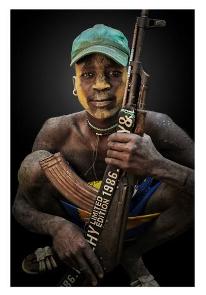 МДФ КП-2562/62ФIV-10566ГК 36744748Серия «Уязвимые». Фотография. Мичи О.Портрет мужчины. Народ мурсиФедеративная Демократическая Республика Эфиопия, Наций, национальностей и народов Юга регион, Маго национальный парк. 2019Фотобумага, пенокартон, цифровая печать, цветная. 160x110.50 00063.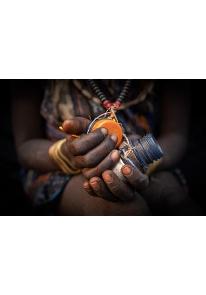 МДФ КП-2562/63ФIV-10567ГК 36744787Серия «Уязвимые». Фотография. Мичи О.УкрашенияФедеративная Демократическая Республика Эфиопия. 2018Фотобумага, пенокартон, цифровая печать, цветная. 60x80.15 00064.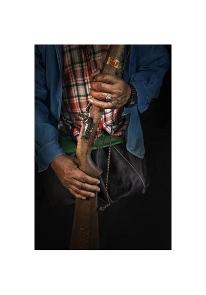 МДФ КП-2562/64ФIV-10568ГК 36744742Серия «Уязвимые». Фотография. Мичи О.Руки мужчины. Народ серебряный палаунгРеспублика Союз Мьянма. 2018Фотобумага, пенокартон, цифровая печать, цветная. 80x60.15 00065.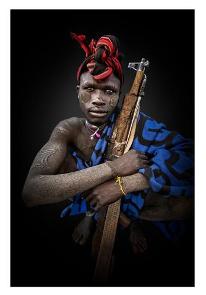 МДФ КП-2562/65ФIV-10569ГК 36744786Серия «Уязвимые». Фотография. Мичи О.Портрет мужчины. Народ мурсиФедеративная Демократическая Республика Эфиопия, Наций, национальностей и народов Юга регион, Маго национальный парк. 2018Фотобумага, пенокартон, цифровая печать, цветная. 160x110.50 00066.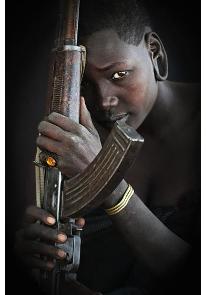 МДФ КП-2562/66ФIV-10570ГК 36744700Серия «Уязвимые». Фотография. Мичи О.Портрет женщины. Народ мурсиФедеративная Демократическая Республика Эфиопия, Наций, национальностей и народов Юга регион, Маго национальный парк. 2018Фотобумага, пенокартон, цифровая печать, цветная. 160x110.50 00067.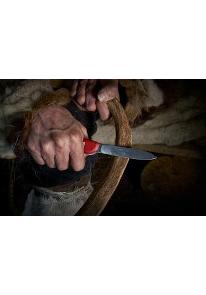 МДФ КП-2562/67ФIV-10571ГК 36744790Серия «Уязвимые». Фотография. Мичи О.Обработка оленьего рога. Народ чукчейРоссийская Федерация, Чукотский АО. 2018Фотобумага, пенокартон, цифровая печать, цветная. 60x80.15 00068.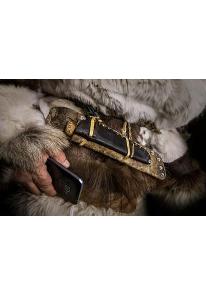 МДФ КП-2562/68ФIV-10572ГК 36744693Серия «Уязвимые». Фотография. Мичи О.Детали традиционной мужской одежды. Народ чукчейРоссийская Федерация, Чукотский АО. 2018Фотобумага, пенокартон, цифровая печать, цветная. 60x80.15 00069.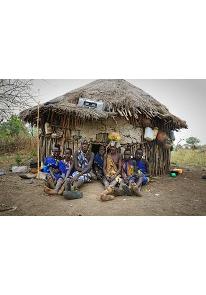 МДФ КП-2562/69ФIV-10573ГК 36744768Серия «Уязвимые». Фотография. Мичи О.Жители деревни, расположенной в Национальном парке Маго, у традиционной хижины народа мурсиФедеративная Демократическая Республика Эфиопия, Наций, национальностей и народов Юга регион, Маго национальный парк. 2018Фотобумага, пенокартон, цифровая печать, цветная. 60x80.15 00070.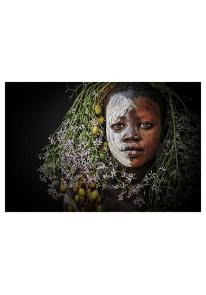 МДФ КП-2562/70ФIV-10574ГК 36744755Серия «Уязвимые». Фотография. Мичи О.Портрет мальчика. Народ сурмаФедеративная Демократическая Республика Эфиопия. 2017Фотобумага, пенокартон, цифровая печать, цветная. 110x160.50 00071.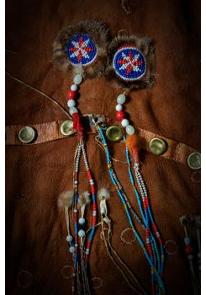 МДФ КП-2562/71ФIV-10575ГК 36744718Серия «Уязвимые». Фотография. Мичи О.Детали традиционной женской одежды. Народ чукчейРоссийская Федерация, Чукотский АО. 2020Фотобумага, пенокартон, цифровая печать, цветная. 80x60.15 00072.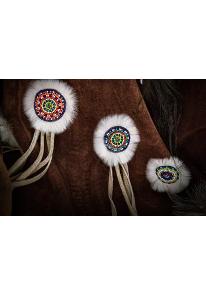 МДФ КП-2562/72ФIV-10576ГК 36744717Серия «Уязвимые». Фотография. Мичи О.Детали традиционной женской одежды. Народ чукчейРоссийская Федерация, Чукотский АО. 2020Фотобумага, пенокартон, цифровая печать, цветная. 60x80.15 00073.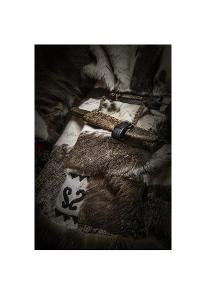 МДФ КП-2562/73ФIV-10577ГК 36744747Серия «Уязвимые». Фотография. Мичи О.Детали традиционной мужской одежды. Народ чукчейРоссийская Федерация, Чукотский АО. 2020Фотобумага, пенокартон, цифровая печать, цветная. 80x60.15 00074.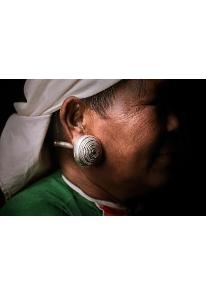 МДФ КП-2562/74ФIV-10578ГК 36744727Серия «Уязвимые». Фотография. Мичи О.Детали традиционных украшений. Народ серебряный палаунгРеспублика Союз Мьянма, Шан штат. 2018Фотобумага, пенокартон, цифровая печать, цветная. 60x80.15 00075.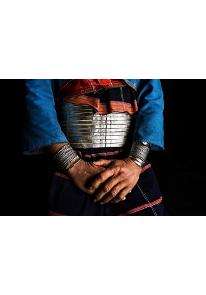 МДФ КП-2562/75ФIV-10579ГК 36744697Серия «Уязвимые». Фотография. Мичи О.Детали традиционных украшений женской одежды. Народ серебряный палаунгРеспублика Союз Мьянма, Шан штат. 2018Фотобумага, пенокартон, цифровая печать, цветная. 60x80.15 00076.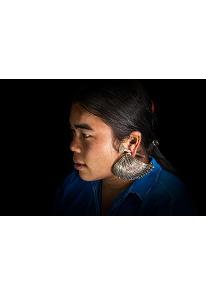 МДФ КП-2562/76ФIV-10580ГК 36744713Серия «Уязвимые». Фотография. Мичи О.Портрет молодого человека. Народ серебряный палаунгРеспублика Союз Мьянма, Шан штат. 2018Фотобумага, пенокартон, цифровая печать, цветная. 60x80.15 00077.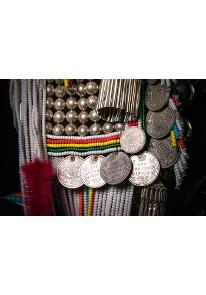 МДФ КП-2562/77ФIV-10581ГК 36744691Серия «Уязвимые». Фотография. Мичи О.Детали традиционного женского головного убора. Народ акхаРеспублика Союз Мьянма. 2018Фотобумага, пенокартон, цифровая печать, цветная. 60x80.15 00078.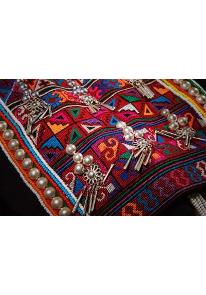 МДФ КП-2562/78ФIV-10582ГК 36744743Серия «Уязвимые». Фотография. Мичи О.Детали традиционной вышивки. Народ акхаРеспублика Союз Мьянма. 2018Фотобумага, пенокартон, цифровая печать, цветная. 60x80.15 00079.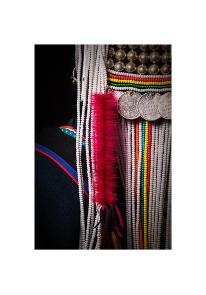 МДФ КП-2562/79ФIV-10583ГК 36744763Серия «Уязвимые». Фотография. Мичи О.Детали традиционного женского головного убора. Народ акхаРеспублика Союз Мьянма. 2018Фотобумага, пенокартон, цифровая печать, цветная. 80x60.15 00080.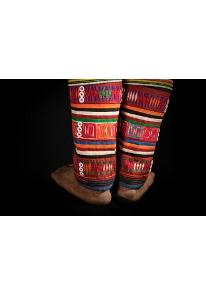 МДФ КП-2562/80ФIV-10584ГК 36744729Серия «Уязвимые». Фотография. Мичи О.Женские гетры. Народ акхаРеспублика Союз Мьянма. 2018Фотобумага, пенокартон, цифровая печать, цветная. 60x80.15 00081.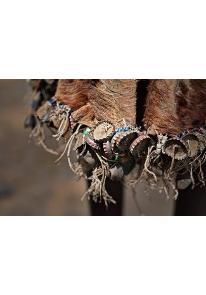 МДФ КП-2562/81ФIV-10585ГК 36744765Серия «Уязвимые». Фотография. Мичи О.Детали украшений и традиционной одежды. Народ хамарФедеративная Демократическая Республика Эфиопия. 2018Фотобумага, пенокартон, цифровая печать, цветная. 60x80.15 00082.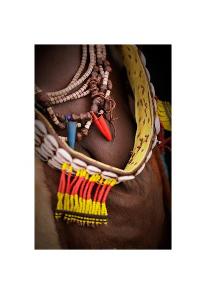 МДФ КП-2562/82ФIV-10586ГК 36744739Серия «Уязвимые». Фотография. Мичи О.Украшения и детали одежды. Народ хамарФедеративная Демократическая Республика Эфиопия. 2018Фотобумага, пенокартон, цифровая печать, цветная. 80x60.15 00083.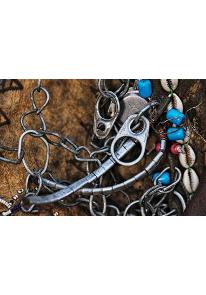 МДФ КП-2562/83ФIV-10587ГК 36744728Серия «Уязвимые». Фотография. Мичи О.Детали украшений и одежды. Народ сурмаФедеративная Демократическая Республика Эфиопия. 2018Фотобумага, пенокартон, цифровая печать, цветная. 60x80.15 00084.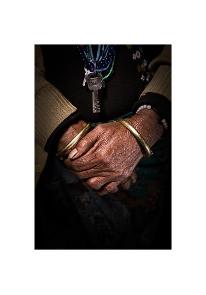 МДФ КП-2562/84ФIV-10588ГК 36744701Серия «Уязвимые». Фотография. Мичи О.Руки женщины. Народ чинРеспублика Союз Мьянма. 2018Фотобумага, пенокартон, цифровая печать, цветная. 80x60.15 00085.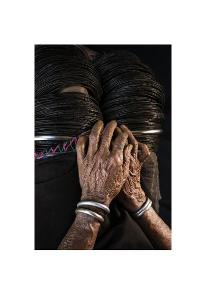 МДФ КП-2562/85ФIV-10589ГК 36744751Серия «Уязвимые». Фотография. Мичи О.Детали традиционных украшений. Народ каянРеспублика Союз Мьянма. 2018Фотобумага, пенокартон, цифровая печать, цветная. 80x60.15 00086.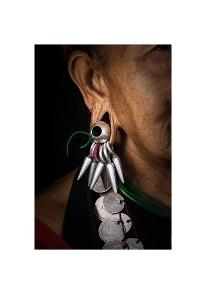 МДФ КП-2562/86ФIV-10590ГК 36744711Серия «Уязвимые». Фотография. Мичи О.Детали украшений. Народ каянРеспублика Союз Мьянма. 2018Фотобумага, пенокартон, цифровая печать, цветная. 80x60.15 00087.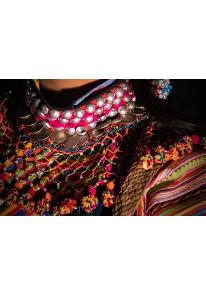 МДФ КП-2562/87ФIV-10591ГК 36744778Серия «Уязвимые». Фотография. Мичи О.Детали украшений и традиционной женской одежды. Народ лисуРеспублика Союз Мьянма. 2018Фотобумага, пенокартон, цифровая печать, цветная. 60x80.15 00088.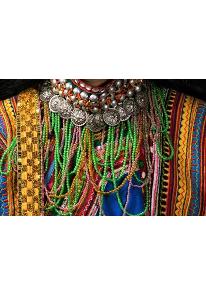 МДФ КП-2562/88ФIV-10592ГК 36744740Серия «Уязвимые». Фотография. Мичи О.Детали украшений и традиционной женской одежды. Народ лисуРеспублика Союз Мьянма. 2018Фотобумага, пенокартон, цифровая печать, цветная. 60x80.15 00089.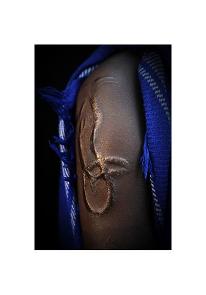 МДФ КП-2562/89ФIV-10593ГК 36744723Серия «Уязвимые». Фотография. Мичи О.Ритуальные шрамы. Народ мурсиФедеративная Демократическая Республика Эфиопия. 2018Фотобумага, пенокартон, цифровая печать, цветная. 80x60.15 00090.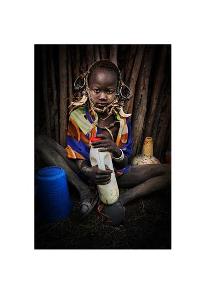 МДФ КП-2562/90ФIV-10594ГК 36744756Серия «Уязвимые». Фотография. Мичи О.Портрет девочки. Народ мурсиФедеративная Демократическая Республика Эфиопия. 2018Фотобумага, пенокартон, цифровая печать, цветная. 80x60.15 00091.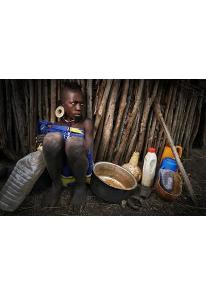 МДФ КП-2562/91ФIV-10595ГК 36744753Серия «Уязвимые». Фотография. Мичи О.Портрет девочки. Народ мурсиФедеративная Демократическая Республика Эфиопия. 2018Фотобумага, пенокартон, цифровая печать, цветная. 60x80.15 00092.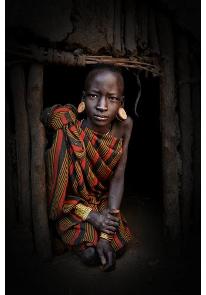 МДФ КП-2562/92ФIV-10596ГК 36744719Серия «Уязвимые». Фотография. Мичи О.Портрет девушки. Традиционная хижина народа мурсиФедеративная Демократическая Республика Эфиопия, Наций, национальностей и народов Юга регион, Маго национальный парк. 2018Фотобумага, пенокартон, цифровая печать, цветная. 80x60.15 00093.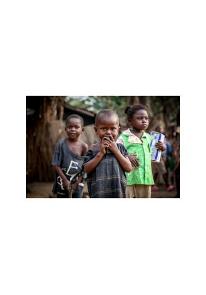 МДФ КП-2562/93ФIV-10597ГК 36744781Серия «Уязвимые». Фотография. Мичи О.Дети с игрушкамиЦентральноафриканская  Республика. 2016Фотобумага, пенокартон, цифровая печать, цветная. 60x80.15 00094.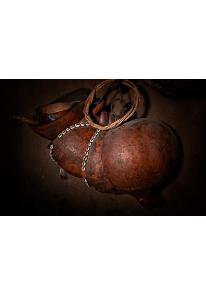 МДФ КП-2562/94ФIV-10598ГК 36744766Серия «Уязвимые». Фотография. Мичи О.Калабас — традиционный сосуд народа хамар, изготавливаемый из тыквы-горлянкиФедеративная Демократическая Республика Эфиопия. 2018Фотобумага, пенокартон, цифровая печать, цветная. 60x80.15 00095.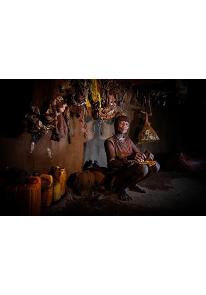 МДФ КП-2562/95ФIV-10599ГК 36744716Серия «Уязвимые». Фотография. Мичи О.Портрет женщины. Традиционная хижина народа хамарФедеративная Демократическая Республика Эфиопия. 2018Фотобумага, пенокартон, цифровая печать, цветная. 60x80.15 00096.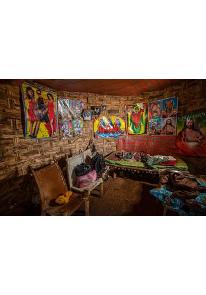 МДФ КП-2562/96ФIV-10600ГК 36744782Серия «Уязвимые». Фотография. Мичи О.Спальное место подростка. Традиционное жилище в долине реки ОмоФедеративная Демократическая Республика Эфиопия. 2018Фотобумага, пенокартон, цифровая печать, цветная. 60x80.15 00097.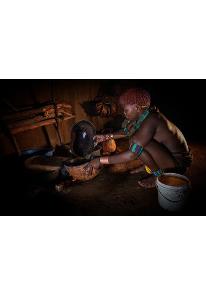 МДФ КП-2562/97ФIV-10601ГК 36744785Серия «Уязвимые». Фотография. Мичи О.Приготовление еды. Народ хамарФедеративная Демократическая Республика Эфиопия. 2018Фотобумага, пенокартон, цифровая печать, цветная. 60x80.15 00098.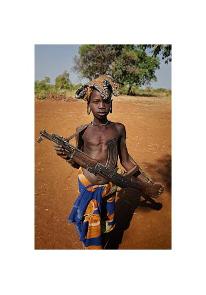 МДФ КП-2562/98ФIV-10602ГК 36744752Серия «Уязвимые». Фотография. Мичи О.Портрет юноши. Народ мурсиФедеративная Демократическая Республика Эфиопия. 2018Фотобумага, пенокартон, цифровая печать, цветная. 80x60.15 00099.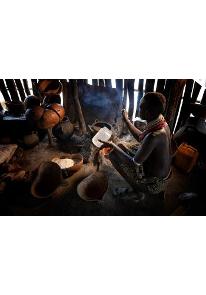 МДФ КП-2562/99ФIV-10603ГК 36744770Серия «Уязвимые». Фотография. Мичи О.Приготовление еды. Традиционная хижина народа кароФедеративная Демократическая Республика Эфиопия. 2018Фотобумага, пенокартон, цифровая печать, цветная. 60x80.15 000100.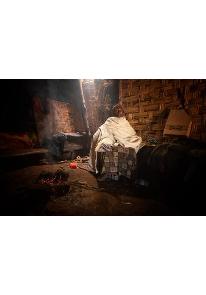 МДФ КП-2562/100ФIV-10604ГК 36744737Серия «Уязвимые». Фотография. Мичи О.Портрет женщины. Традиционная хижина народа консоФедеративная Демократическая Республика Эфиопия. 2018Фотобумага, пенокартон, цифровая печать, цветная. 60x80.15 000101.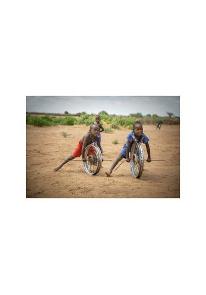 МДФ КП-2562/101ФIV-10605ГК 36744581Серия «Уязвимые». Фотография. Мичи О.Играющие дети. Народ кароФедеративная Демократическая Республика Эфиопия, Наций, национальностей и народов Юга регион, Южное (Дебуб) Омо зона, дер. Муруле. 2018Фотобумага, пенокартон, цифровая печать, цветная. 60x80.15 000102.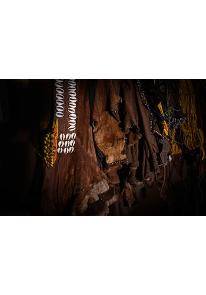 МДФ КП-2562/102ФIV-10606ГК 36744580Серия «Уязвимые». Фотография. Мичи О.Традиционная одежда народа хамар — козьи шкуры, расшитые бисером и раковинами кауриФедеративная Демократическая Республика Эфиопия. 2018Фотобумага, пенокартон, цифровая печать, цветная. 60x80.15 000103.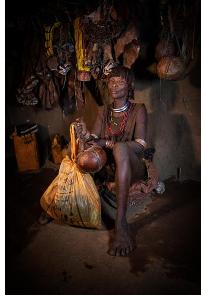 МДФ КП-2562/103ФIV-10607ГК 36744585Серия «Уязвимые». Фотография. Мичи О.Портрет женщины.  Традиционная хижина народа хамарФедеративная Демократическая Республика Эфиопия. 2018Фотобумага, пенокартон, цифровая печать, цветная. 80x60.15 000104.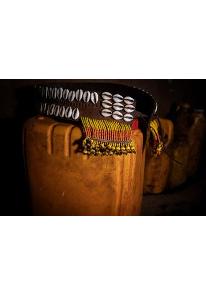 МДФ КП-2562/104ФIV-10608ГК 36744589Серия «Уязвимые». Фотография. Мичи О.Канистра для водыФедеративная Демократическая Республика Эфиопия. 2018Фотобумага, пенокартон, цифровая печать, цветная. 60x80.15 000105.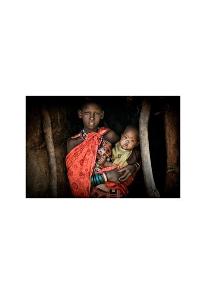 МДФ КП-2562/105ФIV-10609ГК 36744586Серия «Уязвимые». Фотография. Мичи О.Портрет девушки с ребенком. Традиционная хижина народа масаиРеспублика Кения. 2016Фотобумага, пенокартон, цифровая печать, цветная. 60x80.15 000106.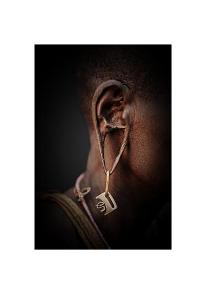 МДФ КП-2562/106ФIV-10610ГК 36744583Серия «Уязвимые». Фотография. Мичи О.Детали украшений. Народ мурси. Долина реки ОмоФедеративная Демократическая Республика Эфиопия. 2018Фотобумага, пенокартон, цифровая печать, цветная. 80x60.15 000107.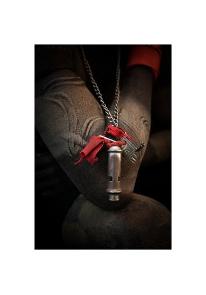 МДФ КП-2562/107ФIV-10611ГК 36744588Серия «Уязвимые». Фотография. Мичи О.Детали украшений. Народ мурсиФедеративная Демократическая Республика Эфиопия. 2018Фотобумага, пенокартон, цифровая печать, цветная. 80x60.15 000108.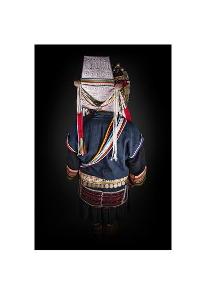 МДФ КП-2562/108ФIV-10612ГК 36744587Серия «Уязвимые». Фотография. Мичи О.Традиционный женский костюм. Народ акхаРеспублика Союз Мьянма. 2018Фотобумага, пенокартон, цифровая печать, цветная. 80x60.15 000109.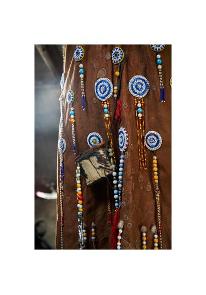 МДФ КП-2562/109ФIV-10613ГК 36744582Серия «Уязвимые». Фотография. Мичи О.Детали традиционной женской одежды. Народ чукчейРоссийская Федерация, Чукотский АО. 2020Фотобумага, пенокартон, цифровая печать, цветная. 80x60.15 000110.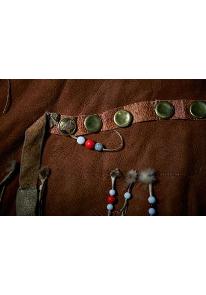 МДФ КП-2562/110ФIV-10614ГК 36744584Серия «Уязвимые». Фотография. Мичи О.Детали традиционной женской одежды. Народ чукчейРоссийская Федерация, Чукотский АО. 2018Фотобумага, пенокартон, цифровая печать, цветная. 60x80.15 000